Publicado en Madrid el 23/06/2021 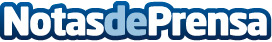 Contra la despoblación del medio rural, más jamónFrancesc Boya: "Habrá una política ejecutiva que se ocupe de la cohesión territorial. Vamos a ver si somos capaces de revertir esta situación". Más de 80.000 personas han abandonado las ciudades y se han trasladado al mundo rural, durante la pandemia, según el INEDatos de contacto:Eduardo García91 721 79 29Nota de prensa publicada en: https://www.notasdeprensa.es/contra-la-despoblacion-del-medio-rural-mas Categorias: Nacional Gastronomía Andalucia Galicia Extremadura Castilla y León Castilla La Mancha Murcia http://www.notasdeprensa.es